 МУЗЫКАЛЬНОЕ ВОСПИТАНИЕ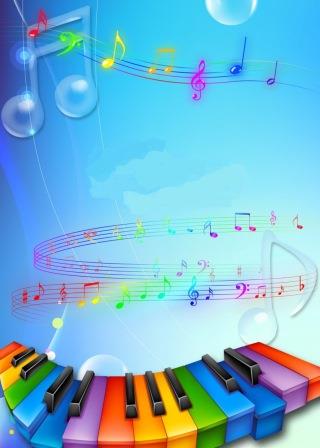 В СЕМЬЕ Музыкальное воспитание в семье происходит в процессе слушания записей детских музыкальных сказок, песен из мультфильмов, фрагментов классической музыки;обучения детей игре на музыкальных инструментах; самостоятельного музицирования.Слушание музыки в семье обладает большой силой воздействия на детей. Часто музыкальные вкусы родителей передаются ребенку. Если взрослые, заинтересованно слушая музыку, высказываются о своих впечатлениях, объясняют свои ощущения и  отношения по поводу услышанного произведения, это не  проходит бесследно для малыша. Он духовно обогащается и развивается, получает глубокие впечатления и эмоциональное удовлетворение.И наоборот, равнодушные родители препятствуют разностороннему развитию ребенка, обедняют их кругозор.Родители, хорошо знающие своего ребенка, его характер, увлечения, склонности и найдя нужный подход, могут заинтересовать его музыкой и постоянно обогащать музыкальные впечатления.                                 МУЗЫКАЛЬНОЕ ВОСПИТАНИЕ                                                         В СЕМЬЕ..